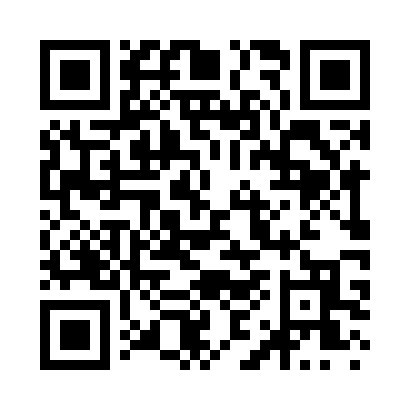 Prayer times for Brubaker, Illinois, USAMon 1 Jul 2024 - Wed 31 Jul 2024High Latitude Method: Angle Based RulePrayer Calculation Method: Islamic Society of North AmericaAsar Calculation Method: ShafiPrayer times provided by https://www.salahtimes.comDateDayFajrSunriseDhuhrAsrMaghribIsha1Mon4:015:351:004:558:249:572Tue4:025:351:004:558:249:573Wed4:035:361:004:558:249:574Thu4:035:361:004:568:249:565Fri4:045:371:004:568:239:566Sat4:055:381:004:568:239:567Sun4:065:381:014:568:239:558Mon4:075:391:014:568:229:549Tue4:085:391:014:568:229:5410Wed4:085:401:014:568:229:5311Thu4:095:411:014:568:219:5312Fri4:105:411:014:568:219:5213Sat4:115:421:014:568:209:5114Sun4:125:431:014:568:209:5015Mon4:135:441:024:568:199:4916Tue4:145:441:024:568:199:4917Wed4:155:451:024:568:189:4818Thu4:165:461:024:568:179:4719Fri4:185:471:024:568:179:4620Sat4:195:471:024:568:169:4521Sun4:205:481:024:568:159:4422Mon4:215:491:024:568:159:4323Tue4:225:501:024:558:149:4124Wed4:235:511:024:558:139:4025Thu4:245:521:024:558:129:3926Fri4:265:521:024:558:119:3827Sat4:275:531:024:558:109:3728Sun4:285:541:024:548:109:3529Mon4:295:551:024:548:099:3430Tue4:305:561:024:548:089:3331Wed4:315:571:024:548:079:32